This is some normal text in a paragraph. It is not possible to erase the influence of the Olympians gods from our societyInstead you will notice that every common concepts or expressions is derived in some way from the Greeks or the RomansThis is text inline to an image!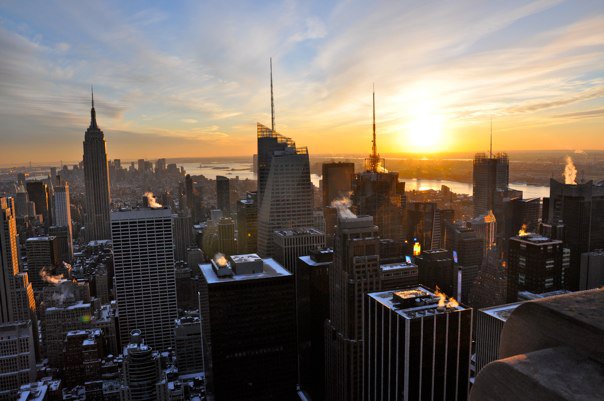 Element 1 of the listElement 2 of the listElement 2-1 of the listElement 2-2 of the listElement 3 of the listDuring the Troy War, two factions of gods have battle each other above humans, and using them.Number 1Number 2Number 2.aNumber 2.bNumber 3Number 4When there’s nowhere else to run, is there room for one more son? One more son? If you can hold on, hold on! Text inline to the chart!!Hello world!!Check the hyperlink above!3/12/13And also the date above!!An artifact is something created by a Job build (e.g. JAR files). Artifact definitions are used to specify which artifacts to keep from a build and are configured for individual JobsHeader 1Header 2Header 3Cell 3Cell 1 Cell 2Header 3Cell 3Cell 4Cell 5Cell 6Cell 7Cell 8Cell 9Cell 8Cell 9